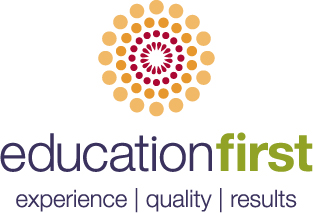 Education First collaborated with state leaders and the U.S. Department of Education’s Reform Support Network to compile a toolkit on how to write and select well-designed classroom assessments. The Assessment Design Toolkit is comprised of 13 modules, each consisting of a video, a PowerPoint presentation and a narrator’s script. In each module we cover a different topic related to assessment design, including the purposes of assessment, types of assessment items and five essential elements of assessment design.Click the link below to access the Assessment Design Toolkit:http://www2.ed.gov/teachers/assess/resources/toolkit/index.html To access and download other resources, visit our Resource Library at www.education-first.com. 